Проектная деятельность «Волшебная корзинка» Исполнители проекта: - учитель-логопед Татарова Светлана Николаевна  СП д/с «Солнышко» ГБОУ СОШ №9 г. Кинеля  Самарской области; - дети старшей группы компенсирующей направленности №8Вид проекта: информационныйПродолжительность проекта: средней продолжительностиСрок реализации проекта: ноябрь  2014 – январь  2015 года Актуальность проекта: Своевременное овладение правильной речью имеет большое  значение для формирования полноценной личности ребёнка, для успешного обучения его в школе и для дальнейшей трудовой деятельности.Работа  в качестве логопеда позволяет сделать вывод, что количество детей дошкольного возраста с речевыми нарушениями с каждым годом увеличивается. У  детей, наряду с нарушением различных сторон детской речи: лексики, грамматического строя, связной речи, звукопроизношения, отмечается недостаточное развитие целенаправленной воздушной струи. Это видно, когда дети играют в речевые игры.   Выработка воздушной струи  является одним из необходимых и значимых условий постановки звуков. Звуки произносятся в фазе выдоха. Сонорные звуки требуют сильной длительной воздушной струи.  Возникает необходимость в создании пособий для организации образовательной деятельности детей, которые позволили бы решать в комплексе задачи по коррекции речевых нарушений и общему развитию ребёнка. Таким пособием можно назвать «Волшебную корзинку». Задачи проекта: - развитие длительной, непрерывной, направленной воздушной струи;- развитие речевого дыхания;-обогащение и расширение словарного запаса детей; -развитие грамматических категорий; -развитие связной речи; -развитие памяти, внимания, мышления, ориентировки в пространстве; Ожидаемый результат: Формирование направленной воздушной струи в процессе преодоления нарушений звукопроизношения, используя дидактическое пособие.Этапы работы над проектом: 1 этап. Подготовительный. (Срок:10 ноября -21 ноября  2014года)- Изучение методической литературы. - Изготовление  плоскостных фигурок из бумаги (листочки, снежинки) для корзинки. - Подбор и систематизация игр, игровых упражнений по развитию всех сторон детской речи (применительно к данному пособию). 2 этап. Основной. (Срок:24 ноября 2014 -16 января 2015 года) -Проведение индивидуальных и подгрупповых занятий с детьми с использованием дидактического пособия «Волшебная корзинка» Виды игр и упражнений:Подуть на листочки (снежинки, на шапочку снеговика) на одном выдохе, не допуская, чтобы воздушная струя была прерывистой.Сначала подуть на листочки (снежинки), а затем сосчитать их от одного до пяти.Подуть на листочки (снежинки) столько раз, сколько листочков (снежинок)  лежат в корзинке.Подуть на листочки  (снежинки) и назвать признаки осени (зимы).Подуть на листочки (снежинки) и ответить на вопрос: - «Осень (зима) какая? …Подуть на листочки (снежинки) со звуком ш-ш-ш…Расскажи стихотворение об осени (о зиме).Сочини сказку о кленовом листочке. Оценка результатов. В ходе проведения игр, игровых упражнений с использованием дидактического пособия  «Волшебная корзинка» у детей сформировалась целенаправленная воздушная струя, расширился и активизировался словарный запас. Дети стали грамотнее и логичнее излагать свои мысли, научились сочинять сказки.Быстрее происходит автоматизация звуков в свободной речи.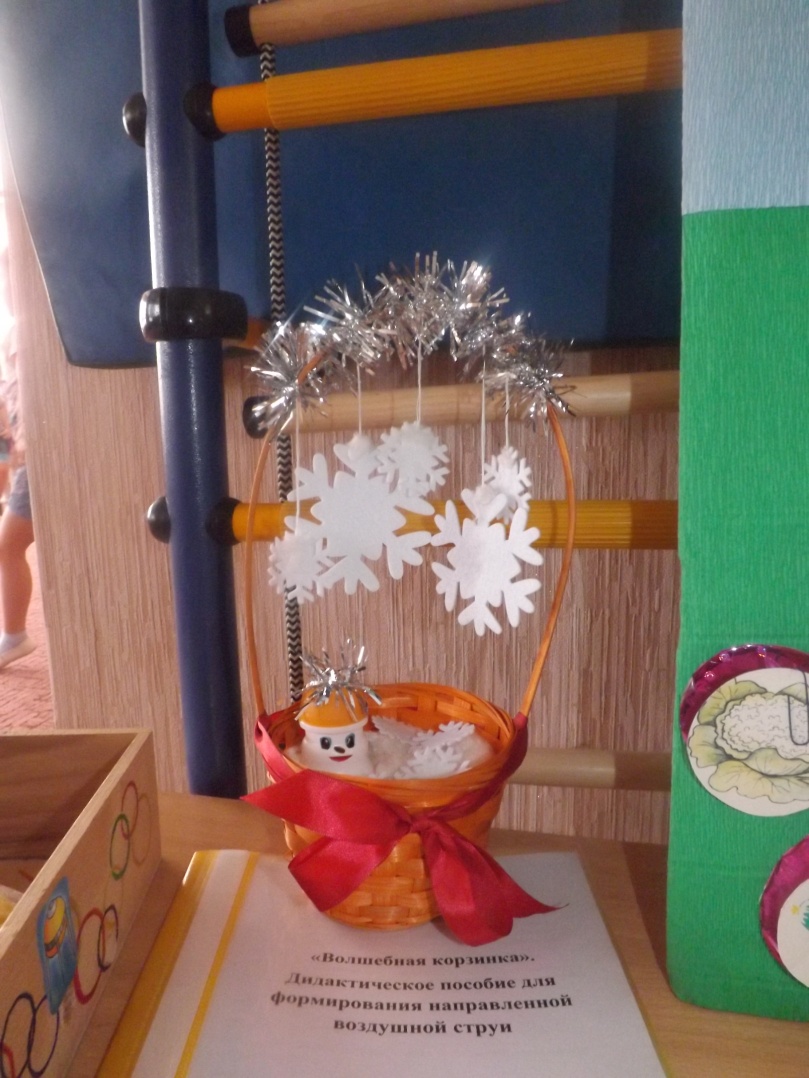 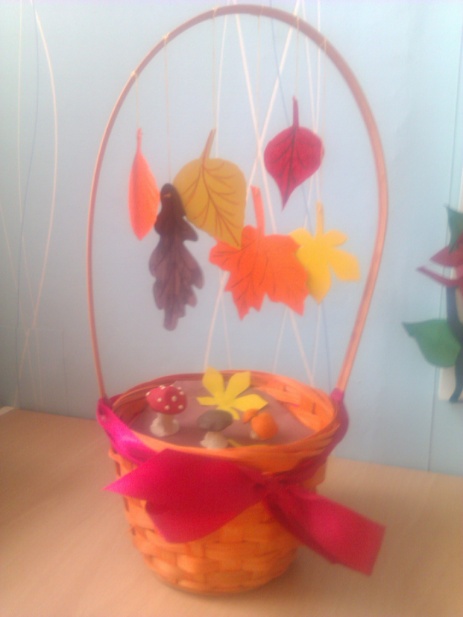 